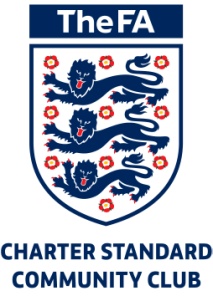 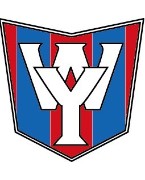 Wickersley Youth Girls Junior Football ClubEst. 1983Chairperson												SecretaryMr Len Curtis											 Mr Chris GlossopInaugural Girls Tournament & Festival of Football - 2015Wickersley Youth Girls Junior Football Club is pleased to invite your club to take part in our 1st ever, Girls Only Junior Football Tournament and Festival of Football to be held on the afternoon of Saturday 4th of July 2015, following the boys competition.This is part of a weekend long celebration of football and will be a great family day out. Hot and cold food and refreshments will be available, along with alternative entertainment including Bouncy Castles, Rides, Games and Stalls. Following on from the great success of last year's inaugural 9v9 boys Tournament, we are proud to be able to offer a girls only competition for those age groups playing 9v9 every week and for the teams moving up to 9v9 next season.  This will be a great opportunity to introduce your players to the new format of football and to try out your formation options.  We are one of only a handful of clubs to be running this format of Tournament so book early to guarantee your place.For the younger age groups, we are holding a minisoccer competition in line with The FA Standard Code of Rules. The U9 age group is aimed at introducing next season's U9 teams to organised/structured football to give them a head start when next season begins! Please note, to be eligible, players must attain 7 years of age by 31st August 2015. Proof of age will be required to satisfy FA regulations.Please note, this is a Pre-Season Tournament, to which Season 2015/2016 age groups will apply.Saturday 4th July	U9, U10, U11 - 7v7 Minisoccer.	U12 and U13 - 9v9Venue			Wickersley School & Sports College, Bawtry Road, Wickersley, 			Rotherham. S66 1JLTime 			Registration by 1.45pm. Managers Brief 2.00pm. Matches Start 2.15pm onwards			Approx. finish time will be notified nearer the event.Format		U12 & U13			9v9	(Max 14 Player Squad)U9, U10 & U11		7v7	(Max 12 Player Squad)Cost		U9-U13	 £25 per team or £45 for two teams in same age groupTrophies for Winner and Runner-Up U11 - U13. (Medals for U9 and U10).Please note that entry forms will only be accepted from Clubs affiliated to their relevant F.A. and NOT Academy, School of Excellence or Representative sides.  With the exception of the U9's, all players should have been registered with their clubs and appropriate league at each age group in season 2014-2015. New players intending to sign for the club in the coming season will be permitted.Wickersley Youth JFC reserve the right to refuse entry to any team or club.Completed entry forms and the appropriate fee, (cheques made payable to Wickersley Youth J.F.C.) should be sent to: - Girls Tournament Registrar. 1, The Copse, Bramley, Rotherham, S66 3TB, no later than Wednesday 17th June 2015.  Any queries please contact Chris Glossop on 07533 082480.  Completed entries, or any queries can be e-mailed to:-wickersleyfootballtournament@yahoo.co.uk  Cheques can be posted separately. Entries will only be confirmed on receipt of payment.As places are limited, clubs are encouraged to enter early to avoid disappointment.  Priority will be given to teams entering 2 sides.All teams will be notified of entry acceptance, directions, plus full tournament rules and timings by Monday 22nd June 2015. Event Programmes detailing Fixtures and Timetables will be available on the day. All participating team managers will be provided with a programme on registration.We regret that once your entry and fee has been accepted, no monies can be refunded. Please forward all entry forms and fees to us as soon as possible and no later than Wednesday 17th June 2015, in order that we are able to finalise the tournament.Yours in sport,Chris GlossopWYJFC Girls Tournament Registrar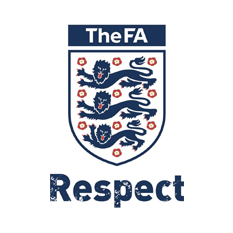 THIS IS A FUN EVENT with a healthy competitive theme!Wickersley Youth JFC want this football festival to be enjoyed by everyone and it will be a true family event. To that end, the tournament will be run and played in the spirit of The FA Respect Campaign.  As much as we would dearly love every team to particpate, please don't apply if you are unable to stick to these fundamental guiding principles!Cut Here  -----------------------------------------------------------------------------------------------------------------------------------WICKERSLEY YOUTH JFC 2015 GIRLS TOURNAMENT ENTRY FORMClub NameClub NameCounty FA & Affiliation No.(MUST be included)County FA & Affiliation No.(MUST be included)Age Group 2015/16Age Group 2015/16Age Group 2015/16Age Group 2015/16Number of TeamsNumber of TeamsContact NameContact NameContact NameTelephone No’sPostal AddressPostal AddressPostal AddressPostcodeE-Mail Address